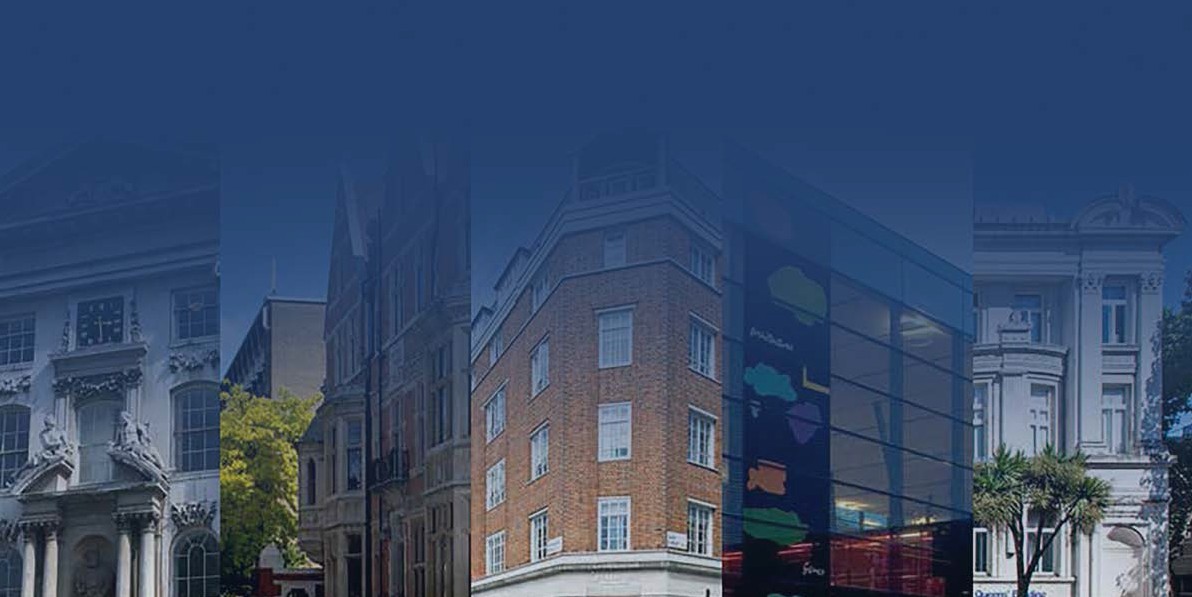 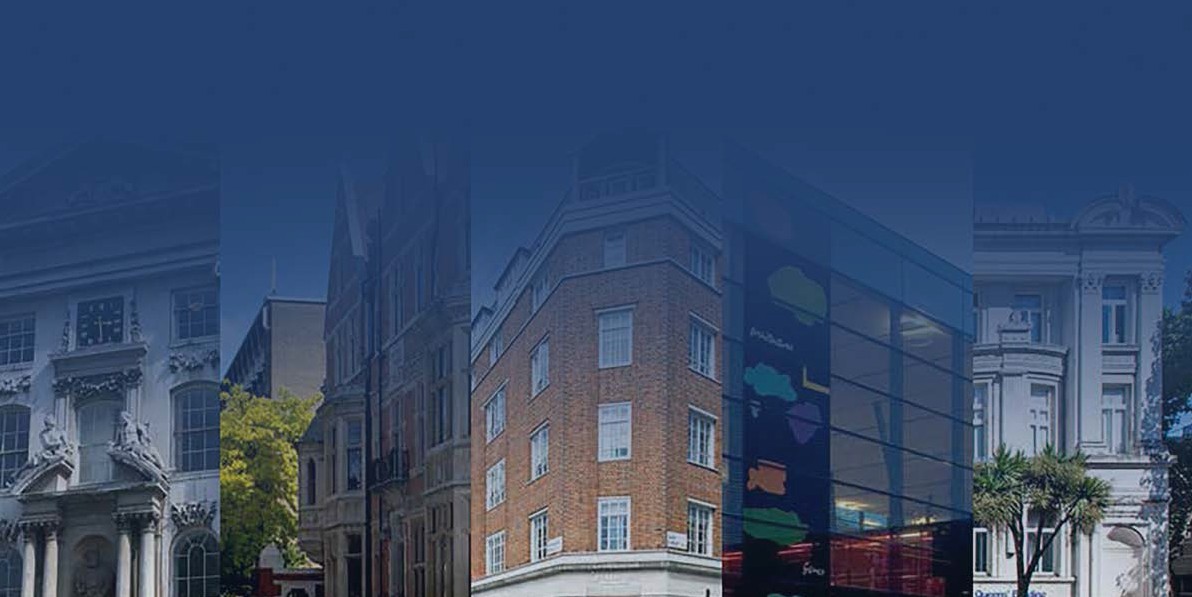 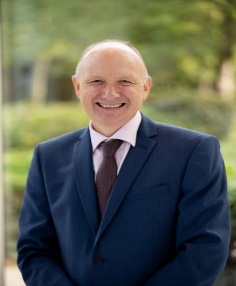 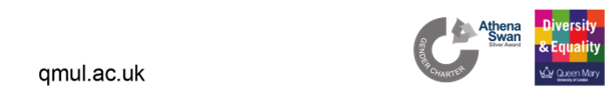 Our strategy 2030In 2019, Queen Mary University of London launched a bold new Strategy with the vision to open the doors of opportunity. By 2030, we will be the most inclusive university of its kind, anywhere. We are doing this by building on our existing cultural diversity to create a truly inclusive environment, where students and staff flourish, reach their full potential and are proud to be part of the University. Continuing our long tradition of commitment to public good, we will generate new knowledge, challenge existing knowledge, and engage locally, nationally and internationally to create a better world. We have five core values that will help us to reach this goal:We are inclusive, supporting talented students and staff regardless of their background, and engaging with our local and global communities. We are proud of the difference we can all make when we work collectively. We are ambitious, fostering innovation and creativity, disrupting conventional thought, and responding with imagination to new opportunities.We are collegial, promoting a strong community through openness, listening, understanding, co-operation and co-creation.We are ethical, acting with the highest standards, and with integrity, in all that we do.To enable our staff to flourish and to reach their full potential throughout their employment at Queen Mary, we offer a range of benefits:Staff benefitsJob descriptionJob contextBriefly describe the setting of the post within the School and Faculty and provide a specific paragraph about the School. E.g. What is the culture like? What are the challenges? Where is there growth or investment? What were the REF or NSS results like? What new programmes are running? etc. [delete on completion of this section]Examples:The post is within the School of ***, home to *** academics employees. The School is one of *** schools in the Faculty of *****.  The School of *** is a large and expanding academic unit, which provides a supportive and friendly environment. It offers a varied academic diet and has a diverse international student population. The School is launching a new MSc programme and is also looking to build on its student employability agenda. Please ensure this section contains further commentary on student experience and education, as relevant to this role.Ranked joint 7th in the UK for the quality of its research in the 2021 Research Excellence Framework, Queen Mary University of London, is one of the UK's leading research-intensive higher education institutions, delivering world class education and knowledge transfer across a wide range of subjects in the Humanities and Social Sciences, Medicine & Dentistry and Science & Engineering.Job purposeThe Professor will contribute at a strategic level to the intellectual life of the School / Institute and wider institution. They will make leading contributions to student education and experience through curriculum development and the delivery of teaching activities in the subject area of *****.The Professor will continue to develop their standing for the benefit of student education at QMUL. They will take on leadership roles to ensure the smooth running of the School/Institute and will mentor and support the development of more junior staff.In line with the University of London standards for the conferment of the title of Professor, the post-holder will achieve this by: Delivering high quality teaching including making innovations in key aspects of teaching and learning;Contributing to the administration of key university activities;Maximising opportunities for public engagement in the subject;Making significant pedagogical contributions to the field;Advancing pedagogical knowledge through publications or other forms of scholarship or performance.Main duties and responsibilitiesStudent Experience & EducationLead and support innovations in teaching and learning through the development of teaching materials, forms of pedagogy, or appropriate teaching collaborations;Lead the organisation, design and delivery teaching and assessment as required by the School / Institute, Faculty and QMUL; this will include delivering lectures, classes and seminars in core and specialist subjects with due regard to best practice and the overall teaching strategy in the School / Institute;Act as a Personal Tutor providing effective support to students, including referring to specialist services as appropriate and proactively identifying engagement issues at an early stage.Shape and influence curriculum development and actively contribute to the review of courses in accordance with the teaching and learning strategy of the School / Institute, Faculty and QMUL.ScholarshipPublish the outcomes of any pedagogical work in outlets of appropriate standing and influence; Lead bids for funding  for student experience and education, or other scholarship activities in line with the overall medium to long-term strategy of the School/Institute and Faculty and university;Work to influence the higher education agenda in a specific disciplinary area or more generally;Engage in a broad range of activities that  influence society, economy, industry, government or public policy, e.g. by offering consultancy or policy advice to public or regulatory bodies; organising collaborative conferences or holding advisory board membership of professional organisations;Public Engagement & ImpactContribute significantly to  public engagement initiatives and activities which generate mutual benefit, influencing internal and external priorities and practice;Make a leading contribution to the  School’s / Institute’s outreach plans, developing links with, for example, industry or community partners in the UK and/or overseas;Lead and facilitate the successful exploitation of partnerships with other higher education institutions, government bodies and industry for the benefit of student education and experience in the School / Institute and Faculty.Leadership & CollegialityFoster collegiality through role-modelling and fulfil School / Institute responsibilities as agreed with the Head of School / Institute Director, or other senior colleagues;Lead and manage any assigned  junior colleagues supporting them in their  role and their wider career development through line management, coaching, mentoring and appraisals as appropriate; Make significant contributions, e.g. at meetings and seminars, to the vision and leadership of the School / Institute and QMUL, as well as wider relevant bodies, such as learned societies, where relevant;Engage in the wider QMUL agenda (e.g. Equality & Diversity; Sustainability; Internationalisation; Widening Participation; Interdisciplinary and Staff Development) in line with QMUL strategies and policies.The above list of responsibilities is not exhaustive and the jobholder may be required to undertake other duties commensurate with the level of the role, as reasonably requested by their line manager.This job description accurately reflects the duties and responsibilities of the role at the time the job description was written. These duties and responsibilities may change over time without significantly impacting on the character of the role, the overall level of responsibility, or its grade.Depending on strategic or operational needs, the jobholder may in the future be required to work for another existing or new organisational unit and/or at a different site within Queen Mary. This may be on a temporary or indefinite basis and may involve a change in line management and / or regularly working at more than one site.Essential: Requirements without which the job could not be done.Desirable: Requirements that would enable the candidate to perform the job well.Person specificationThis table lists the essential and desirable requirements needed in order to perform the job effectively. Candidates will be shortlisted based on the extent to which they meet these requirements.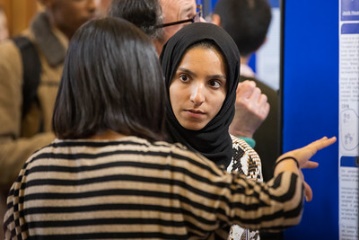 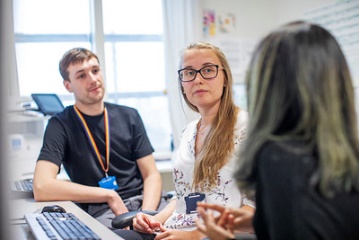 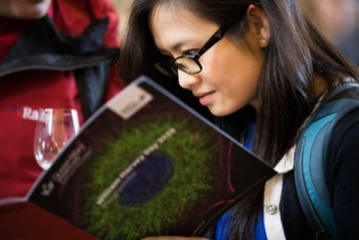 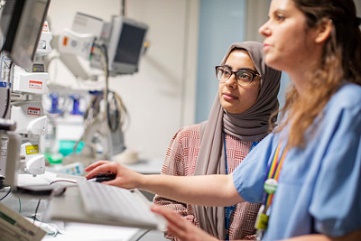 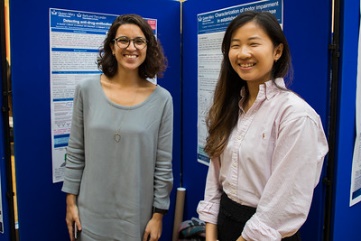 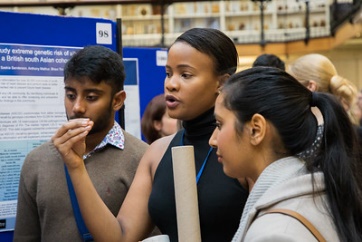 * The University has a legal responsibility to ensure that all potential employees can provide documentary evidence of their legal right to work in the UK prior to commencing employment.  Candidates shortlisted for interview will be ask to bring their passport or another acceptable form of evidence to verify their right to work. Visa Sponsorship For those who do not have a right to work in the UK, the University is a UKVI licensed sponsor and is able to issue a Certificate of Sponsorship (CoS) to successful candidates who are offered skilled roles and meet the eligibility criteria. The CoS enables candidates to apply for a Skilled Worker visa.  Further information on the Skilled Worker visa can be found via: www.gov.uk/skilled-worker-visaGlobal Talent Visa Route              The Global Talent visa is an alternative route to sponsorship, directly applied for by the applicant. It is open to those wishing to work in the UK and who are a leader or potential leader in the fields of academia or research, arts and culture, and digital technology. Further information on the Global Talent Route can be found via: https://www.gov.uk/global-talentFor additional information on both visa sponsorship and non-sponsorship visa routes, please visit the UK Visas and Immigration website: https://www.gov.uk/browse/visas-immigration/work-visasAcademic Technology Approval Scheme (ATAS)Academics and Researchers applying for Skilled Worker visas and Sponsored Researchers applying for Government Authorised Exchange visas who will be undertaking research activities, at PhD level or above, in the one of the ATAS listed subject areas  will be required to obtain an ATAS certificate before they can apply for a visa to work in the UK.Exemptions will exist for nationals from the EEA, Australia, Canada, Japan, New Zealand, Singapore, South Korea, Switzerland and USA and those applying for Global Talent Visas. For further information on this, please visit the UK Visas and Immigration website: https://www.gov.uk/guidance/find-out-if-you-require-an-atas-certificate 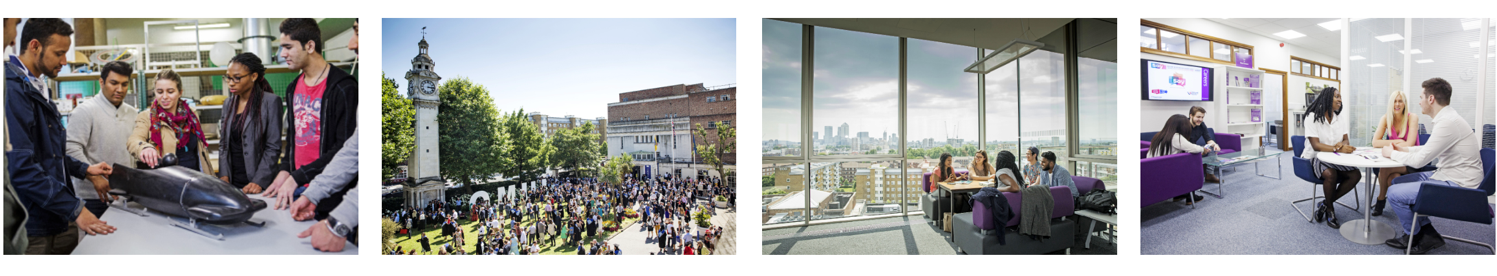 EDI InitiativesQueen Mary is committed to advancing Equality, Diversity and Inclusion (EDI). We hold a Silver Institutional Athena SWAN award for advancing gender equality and champion a number of EDI initiatives across the University. We also offer a number of development programmes including Springboard, Aurora and B-MEntor.  We are committed to championing EDI relating to all protected characteristics and other underrepresented and marginalised groups under the Equality Act 2010. We offer ‘Introducing Inclusion’ training for staff to give them an understanding of EDI related issues and provide them with the tools needed to champion inclusivity and embed best inclusive practice in all the work they do.  EDI is built into everything we do at Queen Mary, and ischampioned through a well-established governance structure. If you are interested in learning more about Equality, Diversity and Inclusion at Queen Mary and how to get involved then please contact hr-equality@qmul.ac.uk.  Flexible working:Queen Mary is proud of the diversity of its staff and students. We encourage inclusive practices in everything that we do, to ensure that everyone who works here feels valued and enabled to have a positive working experience. We are therefore open to considering applications from candidates wishing to work flexibly, balanced against business need. Our Flexible Working Policy includes examples of some of the flexible working arrangements that could be considered. If you feel that this is something that may be of benefit to you, please do ask.Family Friendly Policies:Queen Mary recognises the commitments that staff have to their family and the importance of work-life balance. To support this Queen Mary offers a range of family friendly policies with enhanced rates of pay available for family-related leave, following a qualifying period of service.  Further InformationDetails about the school can be found at:Informal enquiries should be made to:General InformationPlease note that we advertise our salaries on a range to indicate the trajectory of progression that can be made. Appointments are usually made at the start of the salary range. The Queen Mary salary structure includes automatic pay progression within the published grades, subject to service, funding and performance. In addition to this, there are performance related annual pay review schemes in place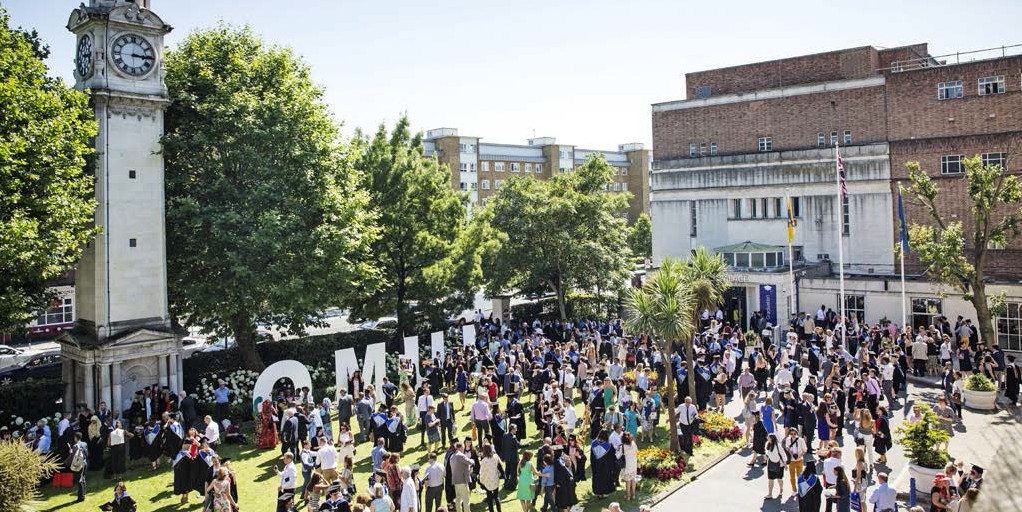 •	Annual leave – the full-time annual leave 
   annual entitlement is 30 working days 
   (not including bank holidays). • 	Season ticket loan scheme• 	Pension scheme• 	Reward and recognition schemes•  Staff Networks• 	Cycle to work scheme• 	Qmotion sport fitness centre• 	 Employee Assistance Programme• 	Family friendly policies• 	Flexible working practicesJob detailsJob detailsJob titleProfessor in ***** (Teaching & Scholarship)School/Dept/Institute Centre/FacultySchool of *****Reports toHead of SchoolGrade and salaryProfessor - OffscaleHours per week (full-time/part-time)Appointment periodIndefinite / xx months/years including reason for fixed term contract if applicableCurrent locationMile End / Lincoln’s Inn Fields / Whitechapel / Charterhouse SquareWork activity typeTeaching onlyQualificationsEssential DesirablePhD in *****, and / or relevant professional qualification and / or equivalent professional experienceHigher education teaching accreditation, e.g. Principal Fellow of the HEAExperience/KnowledgeSignificant evidence of leading the development and delivery of  teaching and assessment at undergraduate and postgraduate level with some guidance in the subject area of *****Significant track-record of general or subject-specific  pedagogical work published in appropriate renowned outlets / mediaExperience and proven ability in developing teaching and scholarship proposals, bidding for and securing  external funding and subsequent effective award management skillsUnderstanding of student support needs and able to provide guidance, signposting to specialist services where appropriateClear and ambitious plans for future scholarship activitiesSkills/AbilitiesProven ability to plan and develop a range of high quality teaching and scholarship activities, ensuring proposals complement broader education strategies, demonstrating a commitment to continuous improvementClear record of mentoring and developing staff, ideally with experience of leading teamsProven ability to persuade and influence at all levels in the areas of teaching and scholarship across the School/Institute and institute and externally in order to foster and maintain relationships and effectively resolve tensions and difficulties in a positive mannerAbility to communicate new and complex information effectively, both verbally and in writing, engaging the interest and enthusiasm of the target audience. This includes lecturing students, presentation of pedagogical work at group meetings and conferences and public engagement activitiesGood IT skills at the level required to undertake, teaching, scholarship, leadership and management dutiesOtherMeet the University of London standards, as relevant to this role, for the conferment of the title of Professor*The ability to meet UK ‘right to work’ requirements.